Curriculum Vitae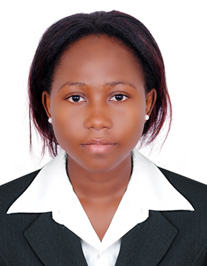 Marina Dubai C/o-Mob: +971504973598Email: marina.343075@2freemail.com Marital Status: SingleNationality: CameroonianVisa Type: TouristCareer SummaryA highly resourceful, flexible, innovative, and enthusiastic individual who possesses skills and knowledge on sales procedures and POS systems (specially micros). A quick learner, skillful communicator, with an ability to interact with customers to provide and process information in response to inquiries, concerns and requests about products and services, but also perform under pressure.Educational QualificationsBA (Hons) Accounting and Financial management2013 – 2014                                                     University of Sunderland (UK) HND International Business Management         2011-2013                             St Patrick’s College (UK)Work ExperienceCASHIER  (2014-2016)  ORCA SUPERMAKET            CAMEROON Receiving payments from customers using various mode as cash debit cardsResponsible for opening and closing cash counter.Make the records of cash and all other payment together as well as separately.Solving customer’s problem at counter.Checking the stock shelves and the availability of price tag at shelves.Ensuring that the cash counter is neat and cleanEnsuring that the price of the product is correctParticipating in the training Coordinating and helping other cashiers alsoAchievementsAwarded as “Best cashier” continuously for three months.CASHIER AT RESTAURANT ASSOCIATES –LONDON, UK (2013-2014)Responsible for physically checking the restaurant’s front-end activities and maintaining the cash register.Responsible for managing customer transactions through POS systemMaintaining thorough knowledge of the restaurant’s ProductsSolving customers’ problems at counterRecording debts on the debt book and ensuring by due datesDeveloped constructive working relationships with others and maintain them over timeSpecial SkillsFluent in French and English both verbal and written Keen  listener Attention to details Customer service orientedStress tolerance and adaptability IT skills: POS systems, Microsoft office (word, excel, power point)etc…HobbiesBaking, Music, Learning new cultures and Sports (athletics, Karate)ReferencesAvailable on request.